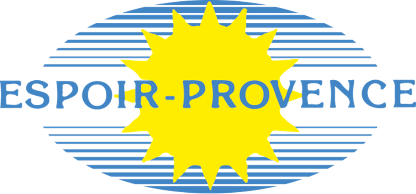 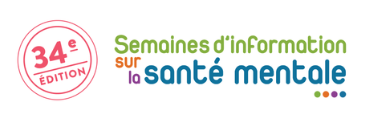 Dans le cadre de la SISM « A tous les âges de la vie ma santé est un droit »Mercredi 18 octobre 2023Le SAVS du Pays d’Aix, le GEM-Club AVENIR et le Foyer de vie l’Orée du Jour ouvrent leurs portesPour nous contacter : 04 42 93 17 00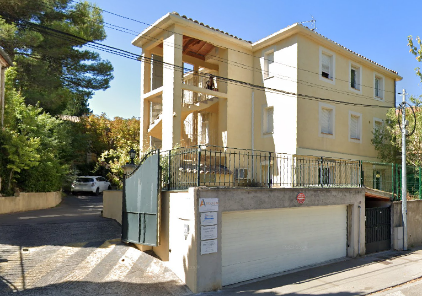 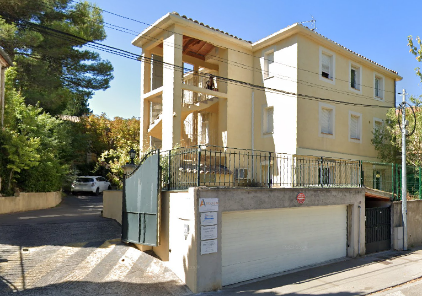 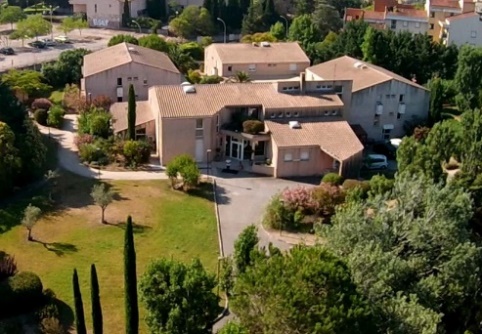 